大同大學餐廳膳食衛生檢查結果檢查時間:112年2月24日(星期五)上午0900-1100時檢查人員:連靜慧營養師、鄭凌憶經理缺失項目: 上週(2月17日)衛生檢查缺失複查，請參閱表1。上週(2月17日)衛生檢查缺失複查和改善狀況照片，請參閱表2。本週個別餐廳缺失統計表，請參閱表3。本週個別餐廳缺失照片，請參閱表4。本週熱藏食物中心溫度檢測照片記錄，請參閱記錄表5。表1. 上週缺失統計表表2.上週檢查缺失改善照片表3.本週個別餐廳缺失統計表表4.本週檢查缺失照片表5.本週熱藏食物中心溫度檢測照片記錄敬陳總務長餐廳作業場所衛生管理複檢從業人員衛生管理複檢驗收及儲存衛生管理複檢其他複檢尚志滿月圓自助餐/中央廚房白米請放置於庫房區ok冷藏庫食材需要標示入庫或有效日期味精需專區放置(已現場改善)3.分裝食材須標示品名及有效日期OkOkok請更換發霉的湯匙請提供豬肉產地證明Okok尚志真元氣滷味尚志小綿羊快餐尚志日膳食堂桌面不潔(請更換桌巾)ok尚志壹而美尚志OA咖啡茶飲咖啡機上有灰塵(已現場改善)ok濾心不潔ok經營欣聖自助餐/中央廚房肉類不可室溫下退冰2.電風扇不潔Okok食材需離牆壁5公分(已現場改善)2.乾料庫房牆壁不潔OkX經營99早餐經營玉福滷味電風扇不潔ok經營想點經營陳記電鍋蓋不潔ok經營八方雲集滿月圓自助餐/中央廚房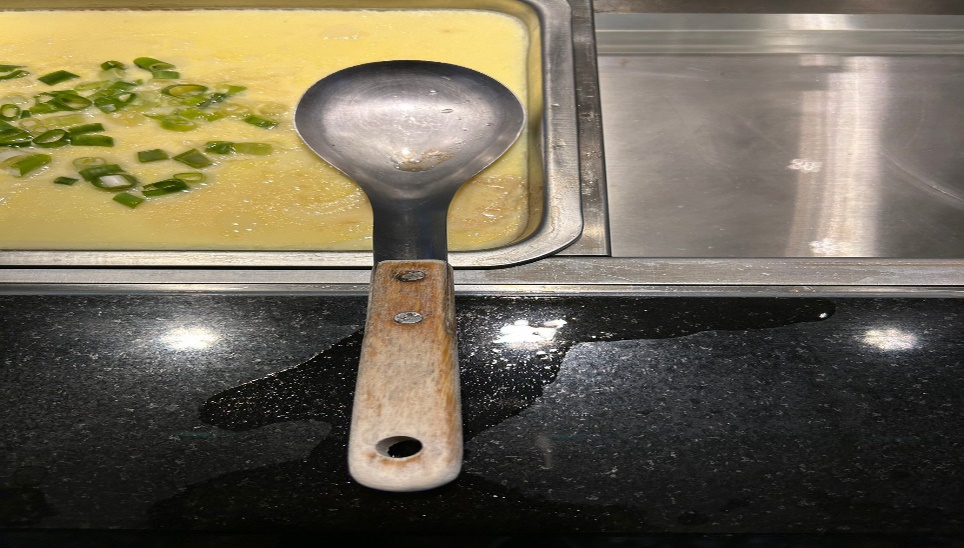 請更換發霉的湯匙(已改善)滿月圓自助餐/中央廚房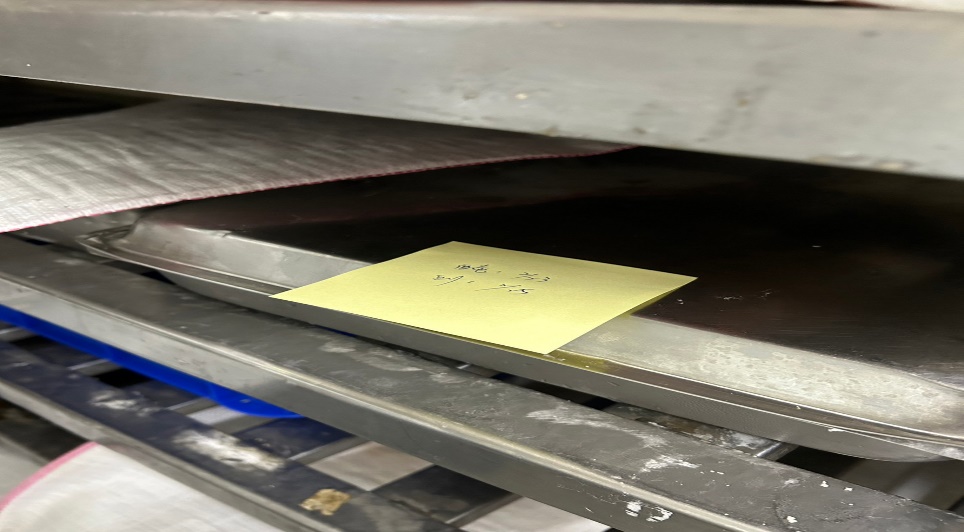 冷藏庫食材需要標示入庫或有效日期(已改善)滿月圓自助餐/中央廚房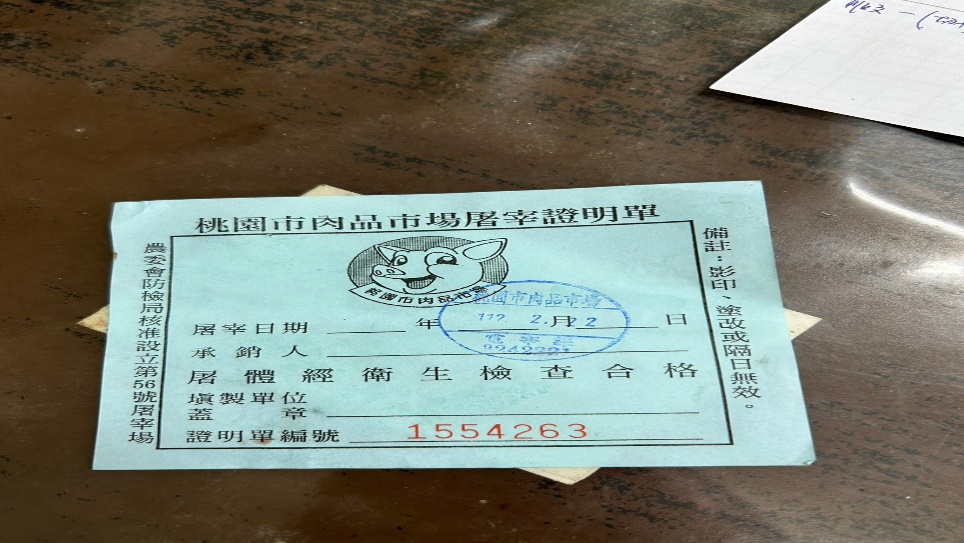 請提供豬肉產地證明(已改善)滿月圓自助餐/中央廚房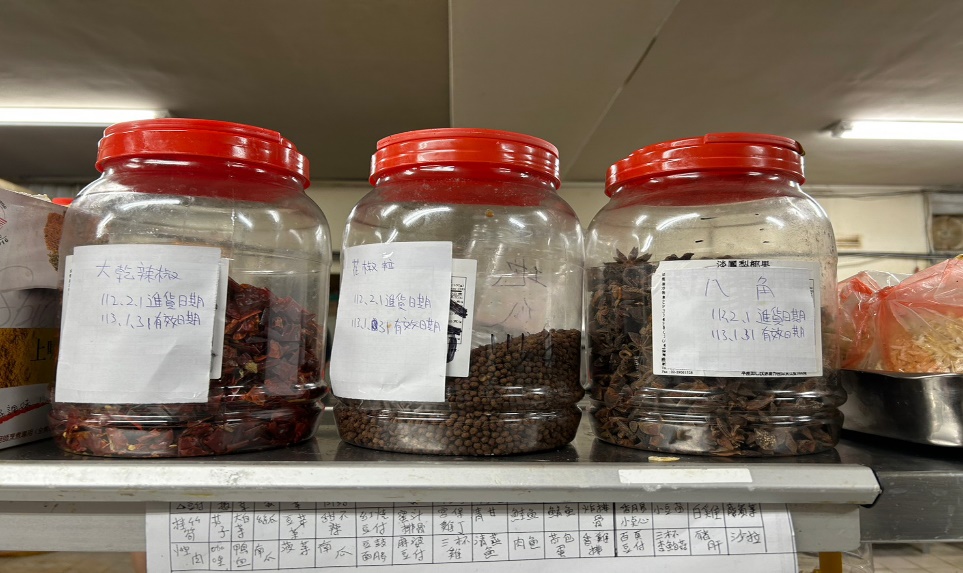 分裝食材須標示品名及有效日期(已改善)滿月圓自助餐/中央廚房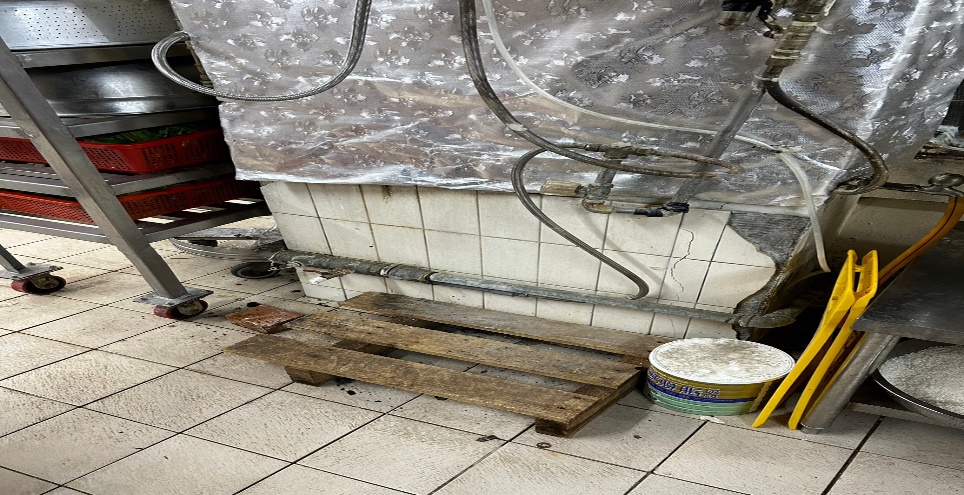 白米請放置於庫房區(已改善)日膳食堂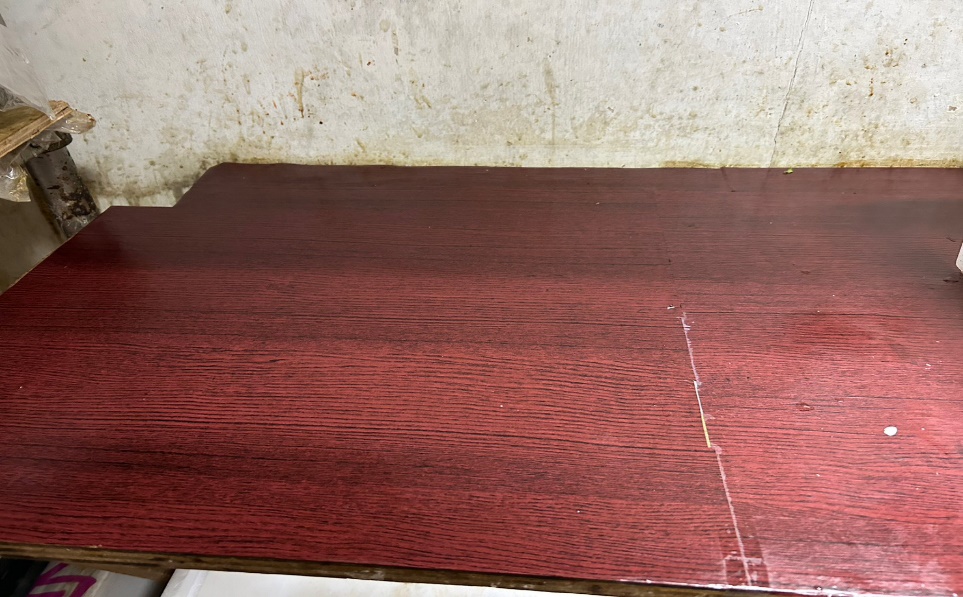 桌面不潔(請更換桌巾) (已改善)欣聖自助餐/中央廚房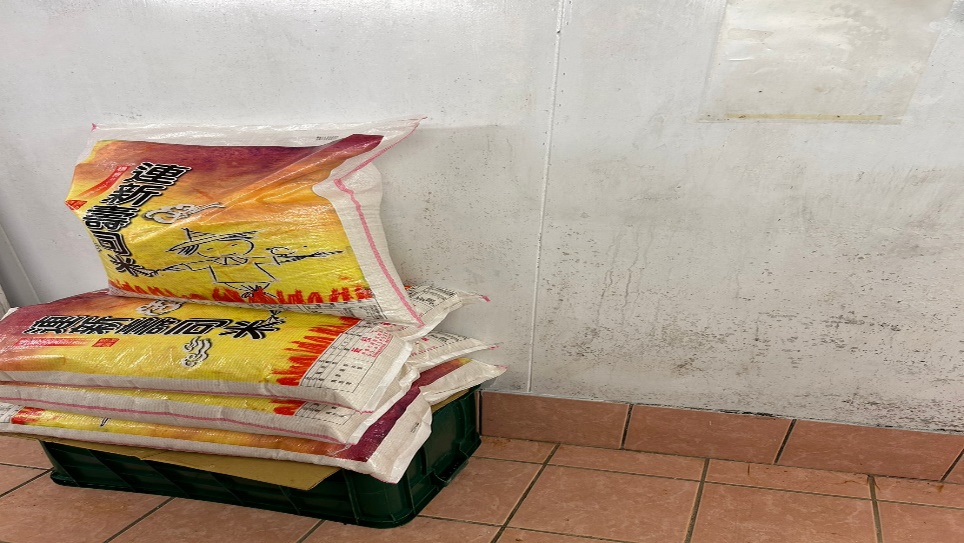 乾料庫房牆壁不潔(未改善)陳記咖哩鐵板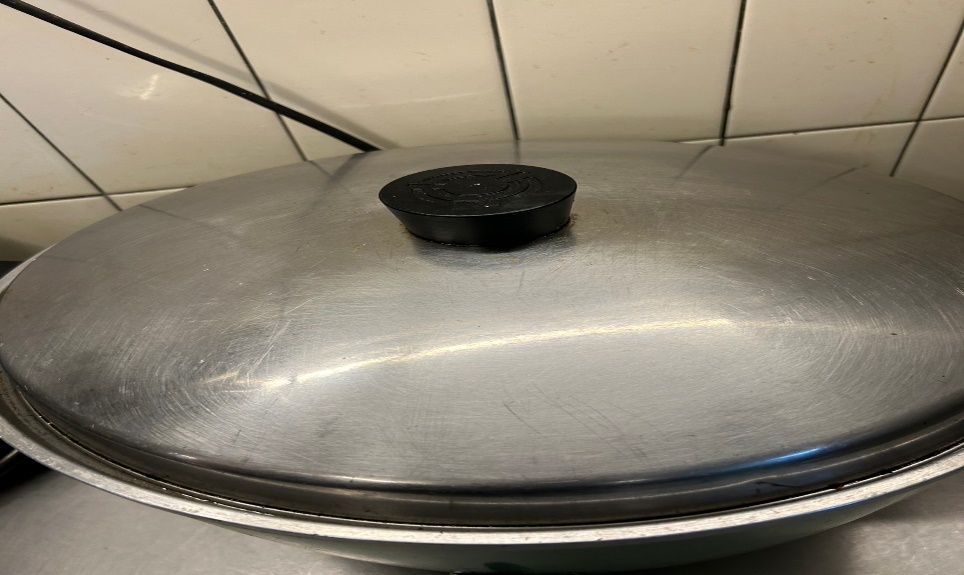 電鍋蓋不潔(已改善)玉福滷味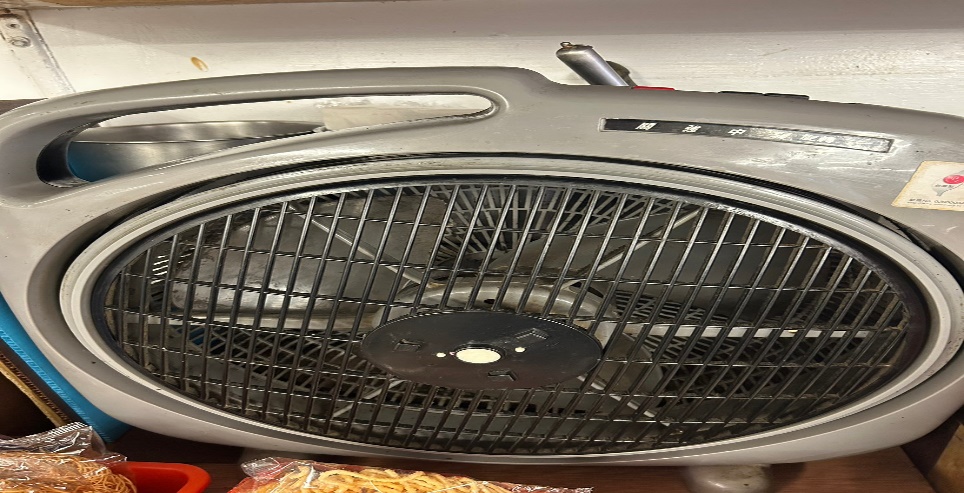 電風扇不潔(已改善)OA咖啡茶飲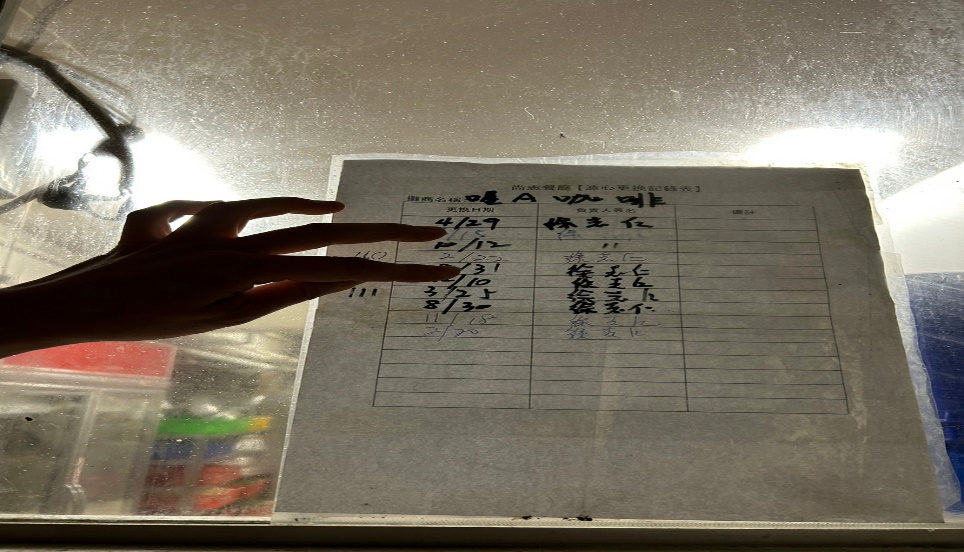 濾心不潔(已改善)餐廳作業場所衛生管理從業人員衛生管理驗收及儲存衛生管理其他尚志滿月圓自助餐/中央廚房擦手紙請放置於洗手台附近(已現場改善)分裝食材需標示品名及有效日期沒使用的物品請收起來尚志真元氣滷味尚志小綿羊快餐尚志日膳食堂尚志壹而美早餐分裝食材需標示品名及有效日期不使用的紙箱請回收，不要堆積在工作場所以免病媒孳生尚志OA咖啡茶飲經營欣聖自助餐/中央廚房請將把柄不潔湯匙清洗漂白電鍋蓋不潔請標示清潔用品區生熟食需分開放置冷藏庫內分裝食材需標示品名及有效日期1.請重貼保溫台的鋁箔紙2.沒使用的餐盒請需到扣覆蓋經營99早餐經營玉福滷味經營想點請標示蛋糕進貨日期經營陳記咖哩鐵板經營八方雲集滿月圓自助餐/中央廚房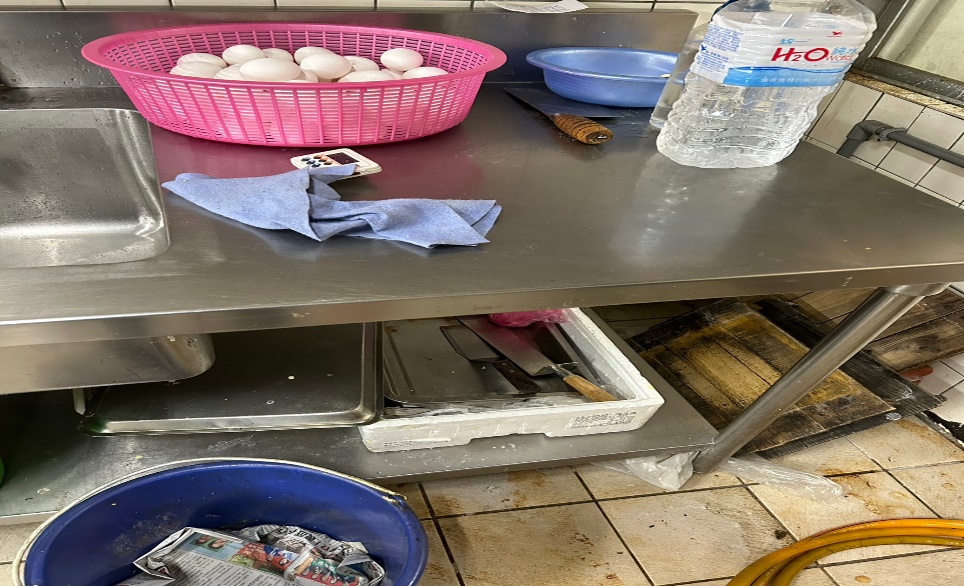 沒使用的物品請收起來滿月圓自助餐/中央廚房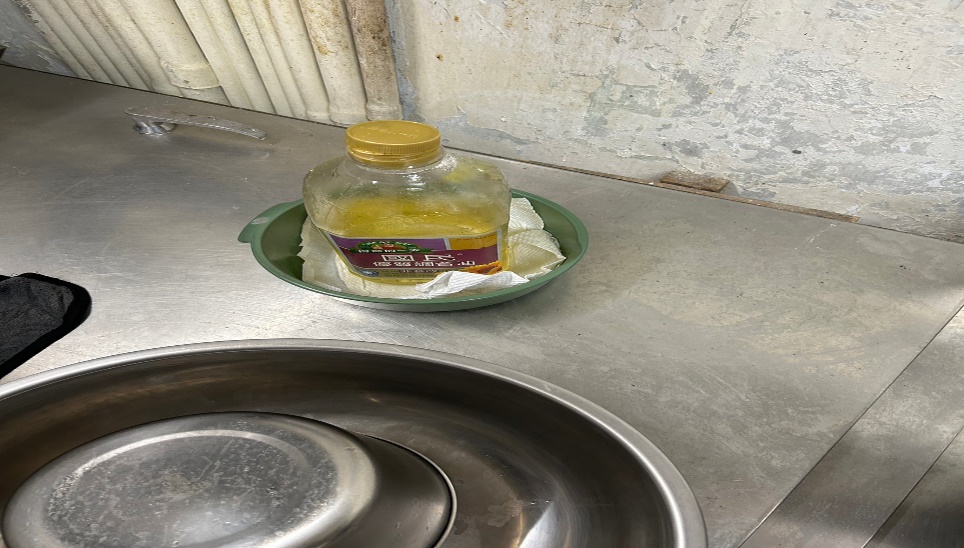 分裝食材需標示品名及有效日期壹而美早餐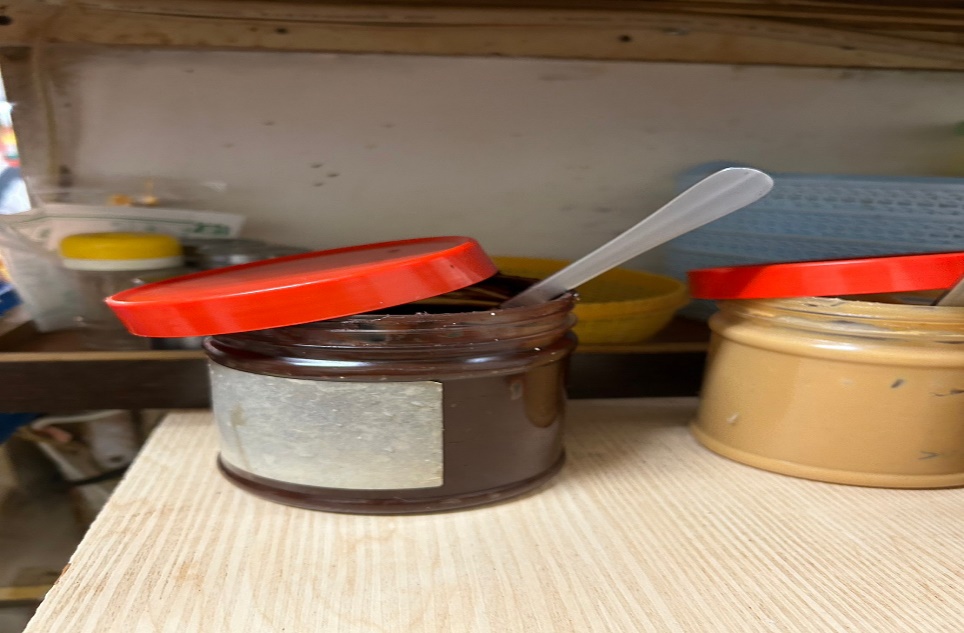 分裝食材需標示品名及有效日期壹而美早餐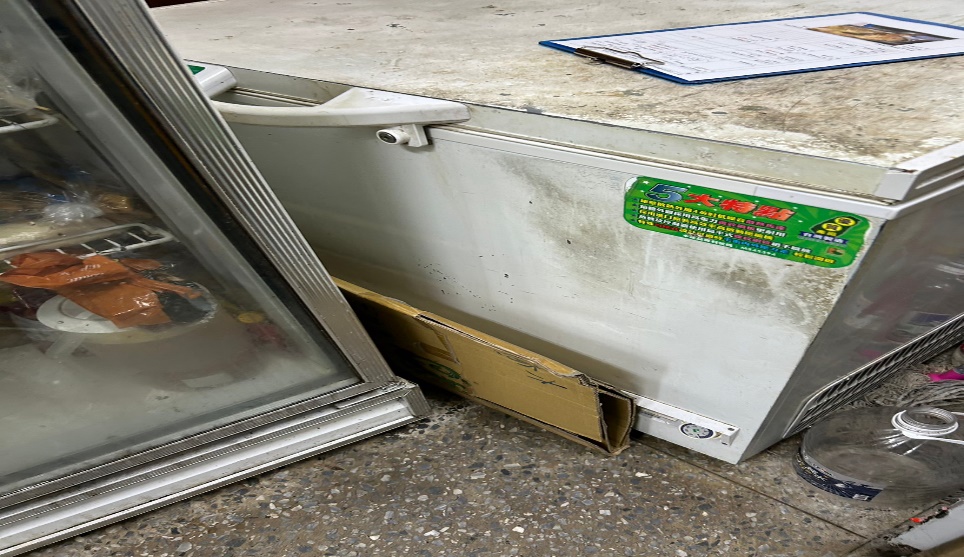 不使用的紙箱請回收，不要堆積在工作場所以免病媒孳生欣聖自助餐/中央廚房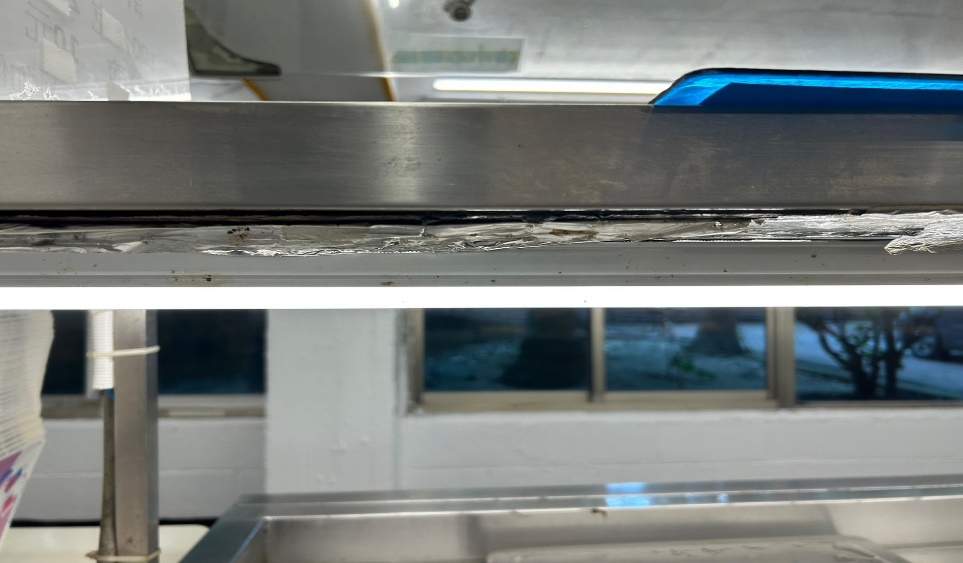 請重貼保溫台的鋁箔紙欣聖自助餐/中央廚房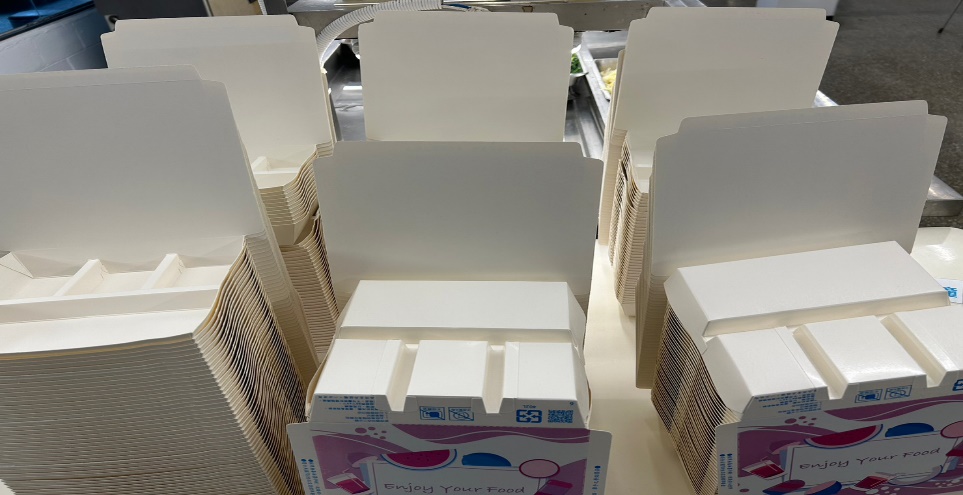 沒使用的餐盒請需到扣覆蓋欣聖自助餐/中央廚房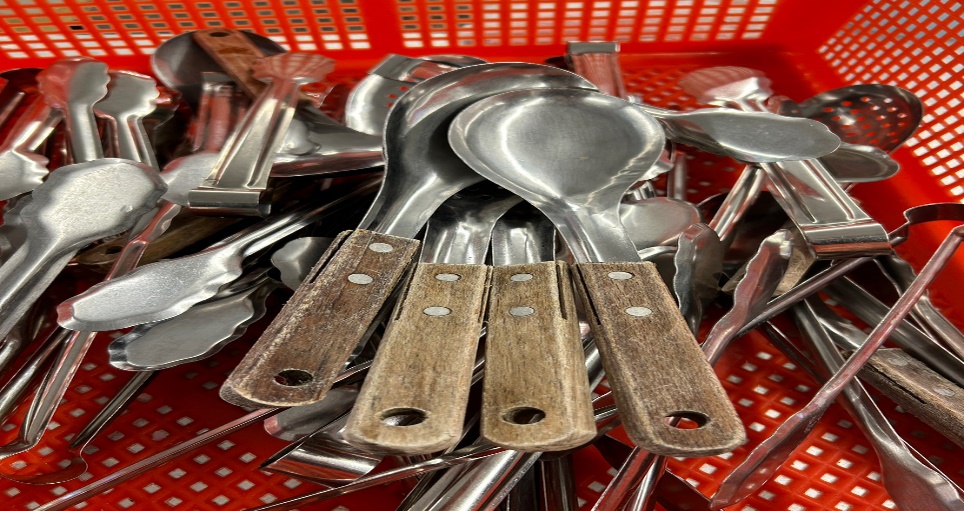 請將把柄不潔湯匙清洗漂白欣聖自助餐/中央廚房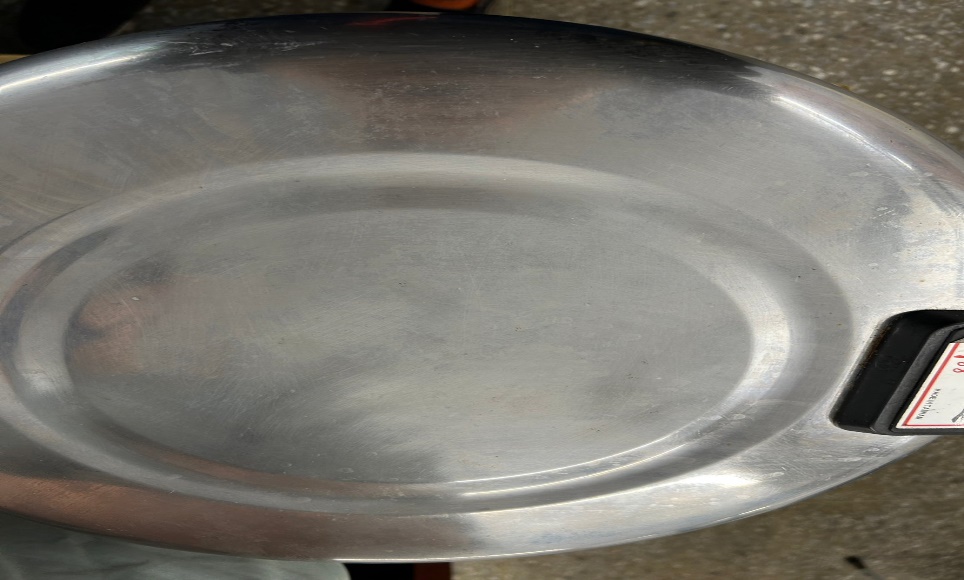 電鍋蓋不潔欣聖自助餐/中央廚房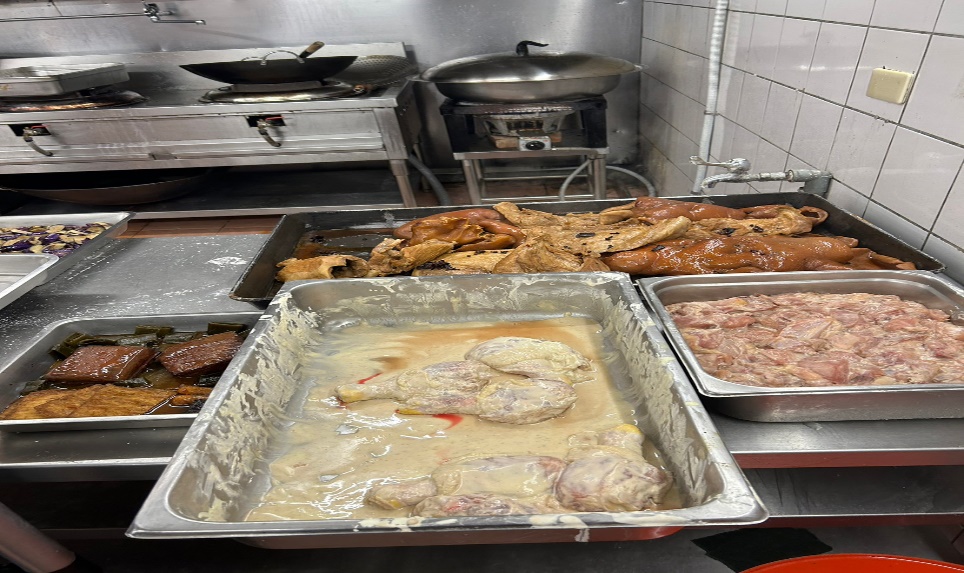 生熟食需分開放置欣聖自助餐/中央廚房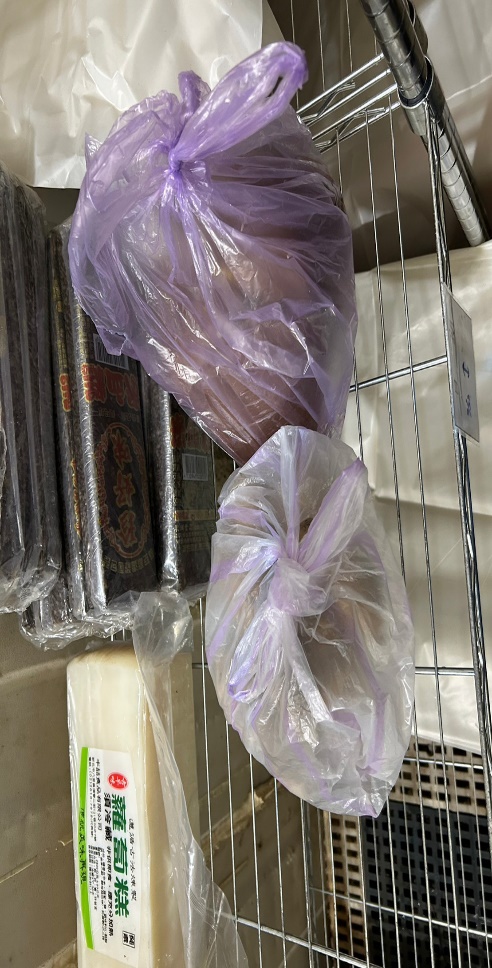 冷藏庫內分裝食材需標示品名及有效日期欣聖自助餐/中央廚房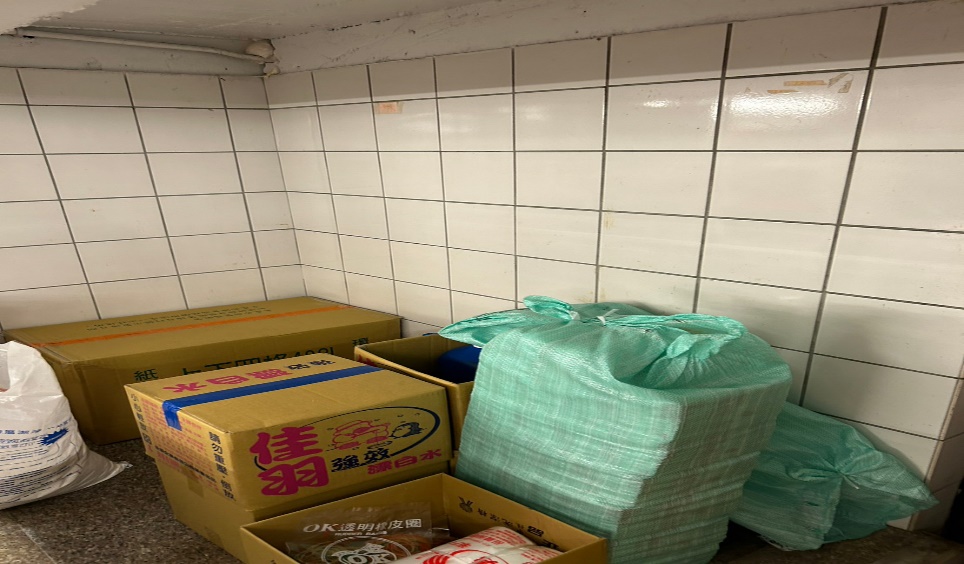 請標示清潔用品區想點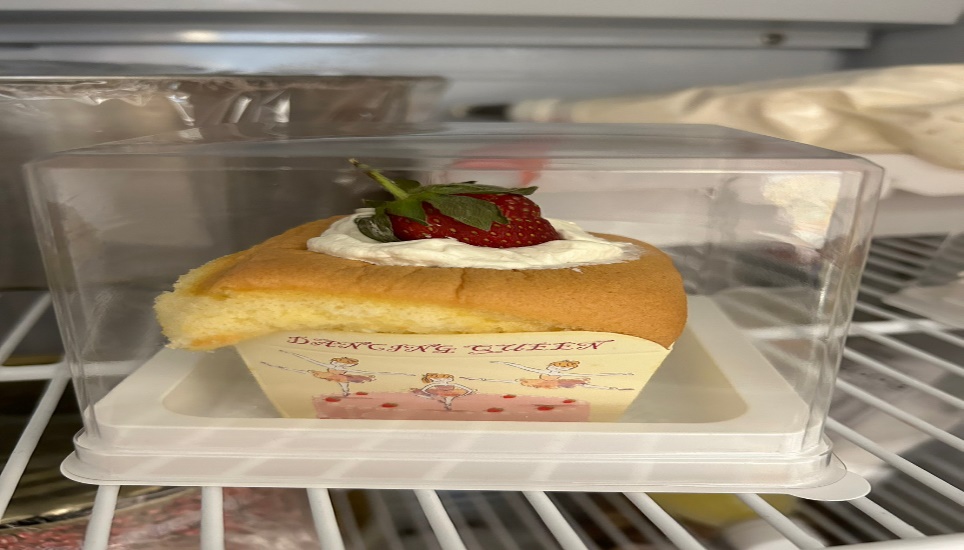 請標示蛋糕進貨日期餐廳/菜餚照片中心溫度滿月圓自助餐/中央廚房滷肉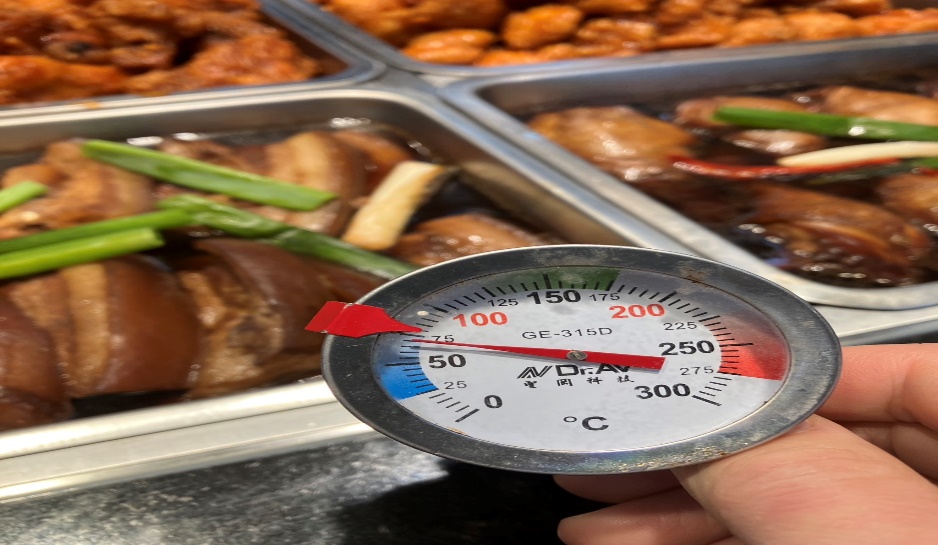 65℃欣聖自助餐/中央廚房糖醋肉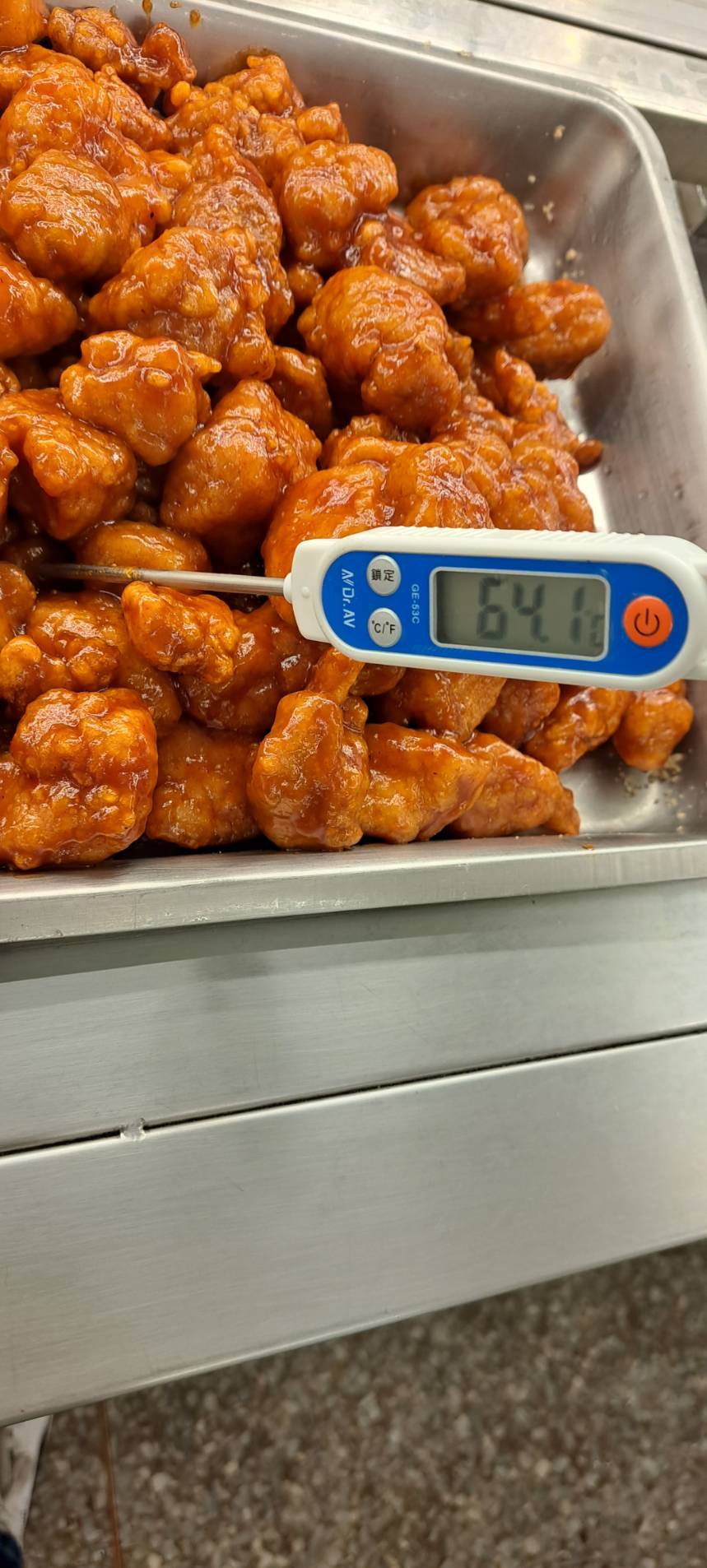 64.1℃ 承辦人總務處組長總務長